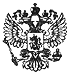 Федеральный закон от 18 июля 2019 г. N 192-ФЗ "О внесении изменений в Федеральный закон "О государственном контроле за осуществлением международных автомобильных перевозок и об ответственности за нарушение порядка их выполнения"     Принят Государственной Думой 9 июля 2019 года     Одобрен Советом Федерации 10 июля 2019 года     Внести в Федеральный закон от 24 июля 1998 года N 127-ФЗ "Огосударственном контроле за осуществлением международных автомобильныхперевозок и об ответственности за нарушение порядка их выполнения"(Собрание законодательства Российской Федерации, 1998, N 31, ст. 3805;2000, N 2, ст. 130; 2007, N 1, ст. 29; N 46, ст. 5553, 5554; 2009, N 1,ст. 17; N 14, ст. 1582; N 29, ст. 3582; 2011, N 1, ст. 6; N 30, ст. 4590;2012, N 15, ст. 1724; 2014, N 48, ст. 6643; 2015, N 51, ст. 7249)следующие изменения:     1) в статье 1:     а) абзац двадцатый изложить в следующей редакции:     "разовое или многократное разрешение на проезд конкретноготяжеловесного транспортного средства, масса с грузом или без груза и(или) нагрузка на ось или группу осей которого превышают более чем на 2процента допустимую массу транспортного средства и (или) допустимуюнагрузку на ось или группу осей транспортного средства, и (или)крупногабаритного транспортного средства (далее - специальное разрешениена проезд крупногабаритных транспортных средств и (или) тяжеловесныхтранспортных средств) либо на перевозку опасных грузов (далее -специальное разрешение на перевозку опасных грузов). Такое разрешениеможет быть дополнительным к российскому разрешению, к специальномуразовому разрешению на осуществление международной автомобильнойперевозки с территории или на территорию третьего государства илимногостороннему разрешению, если это предусмотрено международнымидоговорами Российской Федерации;";     б) абзац двадцать первый изложить в следующей редакции:     "многостороннее разрешение:";     в) дополнить новыми абзацами двадцать вторым и двадцать третьимследующего содержания:     "разрешение, предусмотренное международным договором РоссийскойФедерации, предоставляющее в течение срока своего действия право напроезд транспортного средства, принадлежащего владельцу такогоразрешения, по территориям государств - участников указанногомеждународного договора;     разрешение, предоставляющее в течение срока своего действия право напроезд транспортного средства, принадлежащего владельцу такогоразрешения, по территориям государств, участвующих в системемногосторонней квоты Европейской конференции министров транспорта;";     г) абзац двадцать второй считать абзацем двадцать четвертым и егопосле слов "без российского разрешения" дополнить словами "илиспециального разового разрешения на осуществление международнойавтомобильной перевозки с территории или на территорию третьегогосударства";     д) абзац двадцать третий считать абзацем двадцать пятым и его послеслова "года" дополнить словами "или иным международным договоромРоссийской Федерации";     е) абзац двадцать четвертый считать абзацем двадцать шестым;     2) в статье 2:     а) пункт 1 дополнить предложением следующего содержания: "Припроезде транспортного средства без груза вид осуществляемой международнойавтомобильной перевозки определяется на основании информации,предоставляемой водителем транспортного средства.";     б) в пункте 3 слова "специальных разрешениях" заменить словами"специальных разовых разрешениях на осуществление международнойавтомобильной перевозки с территории или на территорию третьегогосударства";     в) пункт 7 изложить в следующей редакции:     "7. К осуществлению международных автомобильных перевозок, заисключением осуществляемых транспортными средствами Вооруженных СилРоссийской Федерации, других войск, воинских формирований и органов,указанных в пунктах 5 и 6 статьи 1 Федерального закона от 31 мая1996 года N 61-ФЗ "Об обороне" (далее - другие войска, воинскиеформирования и органы), российские перевозчики допускаются при наличии уних документа, удостоверяющего допуск российского перевозчика косуществлению международных автомобильных перевозок (далее -удостоверение допуска российского перевозчика), и карточки допускатранспортного средства к осуществлению международных автомобильныхперевозок на каждое принадлежащее им транспортное средство,осуществляющее международные автомобильные перевозки.";     г) дополнить пунктом 7.1 следующего содержания:     "7.1. Международные автомобильные перевозки вооружения, военнойтехники и военного имущества осуществляются транспортными средствамиВооруженных Сил Российской Федерации, других войск, воинских формированийи органов в соответствии с международным договором Российской Федерациипри соблюдении условий, установленных федеральным органом исполнительнойвласти, осуществляющим функции по выработке и реализации государственнойполитики, нормативно-правовому регулированию в области обороны.";     д) в пункте 10 слова "федерального органа исполнительной власти,осуществляющего функции по контролю (надзору) в сфере транспорта,"заменить словами "уполномоченного федерального органа исполнительнойвласти";     е) в пункте 11:     абзац первый после слов "транспортного средства" дополнить словами", принадлежащего иностранному перевозчику,";     в абзаце втором слова "специальное разрешение" заменить словами"специальное разовое разрешение на осуществление международнойавтомобильной перевозки с территории или на территорию третьегогосударства";     в абзаце третьем слова "специальное разрешение" заменить словами"специальное разовое разрешение на осуществление международнойавтомобильной перевозки с территории или на территорию третьегогосударства";     дополнить абзацем следующего содержания:     "Водитель транспортного средства, принадлежащего российскомуперевозчику, осуществляющий международную автомобильную перевозку, заисключением транспортного средства Вооруженных Сил Российской Федерации,других войск, воинских формирований и органов, обязан иметь при себекарточку допуска транспортного средства к осуществлению международныхавтомобильных перевозок и предъявлять ее по требованию органов,осуществляющих государственный контроль (надзор) за осуществлениеммеждународных автомобильных перевозок. Указанное требование нераспространяется на первый проезд транспортного средства, приобретенногоперевозчиком и следующего к месту постоянного использования.";     3) в статье 3:     а) абзац первый пункта 1 после слов "специальных разрешений"дополнить словами "на проезд крупногабаритных транспортных средств и(или) тяжеловесных транспортных средств";     б) пункт 2 дополнить словами ", указанного в пункте 1 настоящейстатьи";     4) в статье 4:     а) часть первую после слов "специальными разрешениями" дополнитьсловами "на перевозку опасных грузов";     б) в части второй слова ", а также требования правил перевозокопасных грузов, утвержденных в порядке, установленном ПравительствомРоссийской Федерации" заменить словами "и нормативных правовых актовРоссийской Федерации, регулирующих перевозки опасных грузов";     5) в статье 5 слова "специальными разрешениями" заменить словами"специальными разовыми разрешениями на осуществление международнойавтомобильной перевозки с территории или на территорию третьегогосударства";     6) пункт 2 статьи 6 дополнить абзацем следующего содержания:     "Форма списка пассажиров и порядок его заполнения утверждаютсяфедеральным органом исполнительной власти в области транспорта с учетомположений международных договоров Российской Федерации в областимеждународного автомобильного сообщения.";     7) в статье 8:     а) в части первой слова "международным договором РоссийскойФедерации о работе экипажей транспортных средств, осуществляющихмеждународные автомобильные перевозки" заменить словами "Европейскимсоглашением, касающимся работы экипажей транспортных средств,производящих международные автомобильные перевозки (ЕСТР)";     б) в абзаце третьем части второй слова "о работе экипажейтранспортных средств, осуществляющих международные автомобильныеперевозки" заменить словами ", касающегося работы экипажей транспортныхсредств, производящих международные автомобильные перевозки (ЕСТР)";     в) часть третью дополнить словами "в соответствии с Европейскимсоглашением, касающимся работы экипажей транспортных средств,производящих международные автомобильные перевозки (ЕСТР)";     г) часть четвертую признать утратившей силу;     8) в статье 9:     а) дополнить новой частью второй следующего содержания:     "Требование, указанное в части первой настоящей статьи, нераспространяется на первый проезд транспортного средства, приобретенногоперевозчиком и следующего к месту постоянного использования.";     б) часть вторую считать частью третьей и в ней слова "При этомприцепы" заменить словом "Прицепы";     9) пункт 1 статьи 11 дополнить абзацем следующего содержания:     "Порядок проведения проверки массы транспортного средства, нагрузкина ось или группу осей транспортного средства и его габаритов приосуществлении государственного контроля (надзора) за осуществлениеммеждународных автомобильных перевозок в пунктах пропуска черезГосударственную границу Российской Федерации устанавливается федеральныморганом исполнительной власти в области транспорта.".Президент Российской Федерации                                  В. ПутинМосква, Кремль18 июля 2019 годаN 192-ФЗ